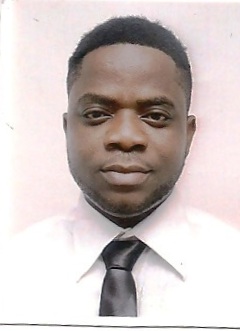 OZIOMAOZIOMA.366926Z@2freemail.com  SECURITY GUARDOBJECTIVETo obtain a responsible, a challenging position and to be able to share, improved and make full use of my knowledge and skills for the growth, betterment and progress of an established organization dynamicallyAREAS OF EXPERTISEACADEMIC QUALIFICATION & Training B.Sc  Banking and  Finance at imo state university ,Nigeria DPS certificate EXPERIENCEPOSITION		:	SECURITY GUARD COMPANY		:	TOYOTA COMPANY. NIGERIA DURATION 		:	3 YEARSDUTIES:Secures premises and personnel by patrolling property; monitoring surveillance equipment; inspecting buildings, equipment, and access points; permitting entry.Obtains help by sounding alarms.Prevents losses and damage by reporting irregularities; informing violators of policy and procedures; restraining trespassers.Controls traffic by directing drivers.Enforcing speed limits.Turning lights on and locking doors.Patrol industrial and commercial premises to prevent and detect signs of intrusion and ensure security of doors, windows, and gates.Answer alarms and investigate disturbances.Directing the flow of traffic and parking of cars.Patrolling perimeters to detect faulty fences and any trespass violators.POSITION		:	SECURITY GUARD COMPANY		:	PROTEA HOTEL  ,NIGERIA DURATION 		:	2 YEARSDUTIES:Occurrences, and surveillance activities; interviewing witnesses; obtaining signatures.Maintains environment by monitoring and setting building and equipment controlsMaintains organization's stability and reputation by complying with legal requirementsEnsures operation of equipment by completing preventive maintenance requirements; following manufacturer's instructions; troubleshooting malfunctions; calling for repairs; evaluating new equipment and techniques.Contributes to team effort by accomplishing related results as needed.Checking visitor identifications against access rosters.KEY SKILLS AND COMPETENCIEHandled emergency situations in an efficient manner.Addressed security concerns promptly.Investigated incidents and developed detailed incident reports.Patrolled hotel premises to detect any crimes.Ensured all employees follow security standards.Identified safety hazards and recommended appropriate measures.PERSONAL DETAILS	   Date of Birth			:   04-05-1985Gender			:   maleMarital Status    		:   single Nationality			:   Nigerian Languages           		:   English Visa status			:   visit visa DECLARATION I hereby declare that the above information is true to the best of my knowledge and belief and nothing has been concealed or distorted•  Metal detector•  Security alarm handling•  Patrolling services•  Property security•  Entrance authorization•  Threat identification•  Emergency response•  Incident reporting•  Security cameras